Søknadsskjema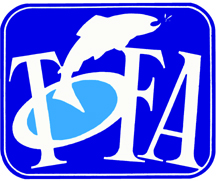 Laksefiske i Nidelva 2023 lagsøknaderNavn:   ………………………………………………………………………………………………… Adresse: ………………...…………………………………………………………..Post nr: …………                                                                 Tlf:   ………………………    Epost:…….………………….…………………..……………………                                                                                                                                   Lagliste (Skriv inn de personene som er med på ditt fiskelag, inkludert deg selv)Navn							E - postLagleder….………………………………………………………………………………………………                                                              ……………………..……………………………………………………………………………………                                                 ……………………..……………………………………………………………………………………    ……………………..…………………………………………………………………………………… ……………………..…………………………………………………………………………………… ……………………..…………………………………………………………………………………… Trekning A – Båtfiske/landfiske for lagVald 5/6 Trekanten/Berghølen  	Sett kryss hvis ditt lag ønsker å være med i trekningen for dette valdet.Båtfiske sesongkort. Hvert lag fisker hvert 4. døgn. Det er plass til 4 lag a 5 eller 6 fiskere på dette valdet. Lagene roterer på om de fisker på Trekanten eller Berghølen.Det er tillatt med inntil 1 båt på hvert av valdene hvert fiskedøgn. For å være med i trekningen av dette valdet må du ha fylt ut en komplett liste over personer du ønsker å ha med på ditt fiske (5 eller 6 personer). Dette fyller du ut på forsiden av dette skjemaet. Ved å søke om fiske gjennom dette søknadsskjema forplikter man seg til å ta fisket på valdet man blir trukket ut på, og det er ikke mulig å bytte ut personer på laget i etterkant av trekningen utover reglene for fordelingen av fiske. TOFA kan leie bort en båt til et lag hvis det er ønskelig.
Pris pr lag: 18.500 kr (inkl. mva.)Vald 7. Nydalsdammen  	Sett kryss hvis ditt lag ønsker å være med i trekningen for dette valdet.Det selges 2 døgnkort på de dagene TOFA har fiske på både øst og vest siden av elva. Vi er usikre på hvordan det går med byggingen av Nydalsbrua, vi søker og tildeler som vanlig, men søkerne her må påberegne innskrenkinger i fiskeareal. Vi har satt finskegrense for 2022 og 2023 sesongen, denne finner du på vår hjemmeside. Parkering blir en utfordring også i 2023. Sesongkort. Hvert lag fisker hvert 3. døgn. Det er plass til 3 lag som kan bestå av 5 eller 6 personer. Lag som får tildelt fiske må følge turnustabell.Dette valdet kan fiskes fra land. Det selges i tillegg 2. døgnkort på valdet. Disse døgnkortene selges gjennom internettsiden www.inatur.no.  Ved å søke om fiske gjennom dette søknadsskjema forplikter man seg til å ta fisket på valdet man blir trukket ut på, og det er ikke mulig å bytte ut personer på laget i etterkant av trekningen utover reglene for fordelingen av fiske.
Pris pr lag: 24.000 kr (inkl. mva.)Vald 9. Valøya  	Sett kryss hvis ditt lag ønsker å være med i trekningen for dette valdet.Båtfiske sesongkort. Hvert lag fisker hvert 4. døgn. Det er plass til 4. lag som kan bestå av 5 eller 6 personer. TOFA administrerer fiske annethvert døgn på Stavne Øvre og fiskerne følger egen turnustabell. Lag som får tildelt fiske må følge turnustabell.Dette er et typisk båtvald, og valdet fiskes absolutt best med båt. For å være med i trekningen av dette valdet må du ha fylt ut en komplett liste over personer du ønsker å ha med på ditt fiske (5 eller 6 personer). Dette fyller du ut på forsiden av dette skjemaet. Ved å søke om fiske gjennom dette søknadsskjema forplikter man seg til å ta fisket på valdet man blir trukket ut på, og det er ikke mulig å bytte ut personer på laget i etterkant av trekningen utover reglene for fordelingen av fiske.
Pris pr lag: 22.000 kr (inkl. mva.)Trekning B – Båtfiske/landfiske døgnkort for lagAntall fiskedøgn som ønskes. Sett inn maksimalt antall fiskedøgn ditt fiskelag ønsker i rubrikken til venstre. Det er ingen begrensning i antall døgn du kan få tildelt. Hvert lag får være med i trekningen helt til alle datoer laget har krysset av på valdene Leirfosshølen og Kroppanhølen er trukket ut. Merk at alle lag som søker på fiskedøgn på Leirfossen eller Kroppanhølen får tildelt ett fiskedøgn, før noen lag får tildelt 2 fiskedøgn såfremt at lagene har søkt på døgn det blir trukket om. Dette prinsippet følges til alle fiskedøgn er trukket ut. Lag som har blitt trukket ut til fiske under trekning A får ikke delta i denne trekningen.  Rekkefølgen det trekkes i er ikke gitt på forhånd. Det trekkes om hvilket vald og hvilken dato som skal trekkes fortløpende i trekningsprosessen.  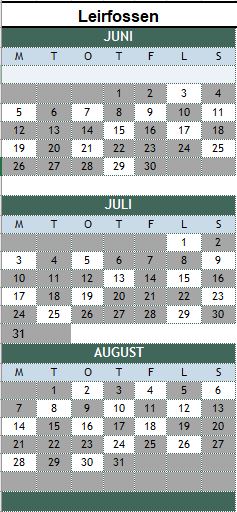 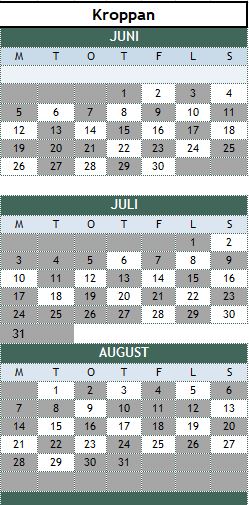 NB! Ved å søke om fiske gjennom dette søknadsskjema forplikter man seg til å ta fisket på valdet man blir trukket ut på, og det er ikke mulig å bytte ut personer på laget i etterkant av trekningen utover reglene for fordelingen av fiske. Det er altså en bindende påmelding for valdet, og man må betale for fisket hvis man blir trukket ut. Husk at en enkelt person kun kan være med på 1 søknad. NB! Hver fisker kan bare være med på 1 søknad. Blir det innsendt flere søknadsskjema for 1 person vil disse søknadene utgå av trekningen. Merk også at det ikke er tillat å søke på både fiske for lag og fiske for enkeltpersoner. Vi oppfordrer alle til å lese retningslinjer for tildeling av laksefiske på TOFAs vald før man fyller ut søknadsskjema. Disse er tilgjengelige på TOFAs hjemmesider.